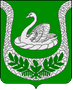 Совет депутатов                                     муниципального образования«Фалилеевское сельское поселение»муниципального образования«Кингисеппский муниципальный район»Ленинградской области(третий  созыв)РЕШЕНИЕ От 26.10.2017 № 236Об утверждении    правил благоустройства муниципального образования «Фалилеевское сельское поселение» муниципального образования «Кингисеппский муниципальный  район» Ленинградской  области  в новой редакции                    В соответствии с методическими рекомендациями Минстроя России, утвержденным Приказом № 711/пр от 13.04.2017г., Уставом муниципального образования «Фалилеевское сельское поселение» муниципального образования «Кингисеппский муниципальный  район» Ленинградской  области             Совет депутатов  муниципального образования «Фалилеевское сельское поселение» муниципального образования «Кингисеппский муниципальный  район» Ленинградской  области                      РЕШИЛ:Утвердить правила благоустройства муниципального образования «Фалилеевское сельское поселение» муниципального образования «Кингисеппский муниципальный  район» Ленинградской  области             в новой редакции. Признать утратившим силу решение Совета депутатов № 185 от 26.04.2012 Разместить настоящее решение на официальном сайте администрации   муниципального образования «Фалилеевское сельское поселение» муниципального образования «Кингисеппский муниципальный  район» Ленинградской  области  Настоящее решение вступает в силу после его официального опубликования.                     Глава МО «Фалилеевское сельское поселение»:                        И.Б. Лыткин    Полностью с Правилами благоустройства можно ознакомиться на официальном сайте поселения в сети интернет www.falileevo.ru